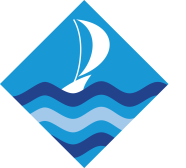 2018 Activity Report **A young person is not sustained (NEET) if they have not stayed in education for at least the first 2 terms.School performance data published by the DFE also includes Destination Measures more information can be found through the following link: https://www.compare-school-performance.service.gov.uk/school/138863/paignton-academyStaying at schoolFurther Education CollegeApprenticeshipEmployed with other trainingEmployment with other trainingPreparation TrainingDestination unknownUnemployedMoved awayNEET2.8%78.9%9.4%0.5%0.5%1.4%0.9%3.3%0.9%3.3%